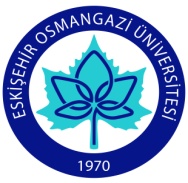 SAĞLIK BİLİMLERİ FAKÜLTESİ HEMŞİRELİK BÖLÜMÜ DERS BİLGİ FORMU
Tarih   						                                                      İmza	01.11.2017								        Araş. Gör. Dr. Pınar DURU				FACULTY OF HEALTH NURSING DEPARTMENT, INFORMATION FORM OF COURSEDate                									Signature 	01.11.2017								        Araş. Gör. Dr. Pınar DURU				DÖNEM BAHARDERSİN ADIBESLENMEYE GİRİŞKODU   281114002KOORDİNATÖRAraş.Gör.Dr. Pınar DURUDERSİ VERENLERAraş.Gör.Dr. Pınar DURUYARIYILHAFTALIK DERS SAATİHAFTALIK DERS SAATİHAFTALIK DERS SAATİHAFTALIK DERS SAATİYARIYILTeorikUygulamaLaboratuarLaboratuarKredisiAKTSAKTSTÜRÜDİLİ42000244 ZORUNLUTÜRKÇEDEĞERLENDİRME SİSTEMİDEĞERLENDİRME SİSTEMİDEĞERLENDİRME SİSTEMİDEĞERLENDİRME SİSTEMİDEĞERLENDİRME SİSTEMİDEĞERLENDİRME SİSTEMİDEĞERLENDİRME SİSTEMİDEĞERLENDİRME SİSTEMİDEĞERLENDİRME SİSTEMİDEĞERLENDİRME SİSTEMİYARIYIL İÇİ ÇALIŞMALARYARIYIL İÇİ ÇALIŞMALARYARIYIL İÇİ ÇALIŞMALARYARIYIL İÇİ ÇALIŞMALARFaaliyet türüFaaliyet türüFaaliyet türüSayıSayı%YARIYIL İÇİ ÇALIŞMALARYARIYIL İÇİ ÇALIŞMALARYARIYIL İÇİ ÇALIŞMALARYARIYIL İÇİ ÇALIŞMALARI. Ara SınavI. Ara SınavI. Ara Sınav1140YARIYIL İÇİ ÇALIŞMALARYARIYIL İÇİ ÇALIŞMALARYARIYIL İÇİ ÇALIŞMALARYARIYIL İÇİ ÇALIŞMALARII. Ara SınavII. Ara SınavII. Ara Sınav000YARIYIL İÇİ ÇALIŞMALARYARIYIL İÇİ ÇALIŞMALARYARIYIL İÇİ ÇALIŞMALARYARIYIL İÇİ ÇALIŞMALARUygulamaUygulamaUygulama000YARIYIL İÇİ ÇALIŞMALARYARIYIL İÇİ ÇALIŞMALARYARIYIL İÇİ ÇALIŞMALARYARIYIL İÇİ ÇALIŞMALARÖdevÖdevÖdev000YARIYIL İÇİ ÇALIŞMALARYARIYIL İÇİ ÇALIŞMALARYARIYIL İÇİ ÇALIŞMALARYARIYIL İÇİ ÇALIŞMALARSunum/SeminerSunum/SeminerSunum/Seminer000YARIYIL İÇİ ÇALIŞMALARYARIYIL İÇİ ÇALIŞMALARYARIYIL İÇİ ÇALIŞMALARYARIYIL İÇİ ÇALIŞMALARYarıyıl Sonu SınavıYarıyıl Sonu SınavıYarıyıl Sonu Sınavı1160YARIYIL İÇİ ÇALIŞMALARYARIYIL İÇİ ÇALIŞMALARYARIYIL İÇİ ÇALIŞMALARYARIYIL İÇİ ÇALIŞMALARTOPLAMTOPLAMTOPLAM22100ÖNKOŞULLARÖNKOŞULLARÖNKOŞULLARÖNKOŞULLARYokYokYokYokYokYokİÇERİĞİİÇERİĞİİÇERİĞİİÇERİĞİBeslenme ve sağlığın ilişkilendirilmesiBeslenme ve sağlığın ilişkilendirilmesiBeslenme ve sağlığın ilişkilendirilmesiBeslenme ve sağlığın ilişkilendirilmesiBeslenme ve sağlığın ilişkilendirilmesiBeslenme ve sağlığın ilişkilendirilmesiAMAÇLARIAMAÇLARIAMAÇLARIAMAÇLARIBeslenmenin değerlendirilmesi, besin öğeleri, besin grupları ve çeşitli durumlarda beslenmenin öğrenilmesi amaçlanmıştır.Beslenmenin değerlendirilmesi, besin öğeleri, besin grupları ve çeşitli durumlarda beslenmenin öğrenilmesi amaçlanmıştır.Beslenmenin değerlendirilmesi, besin öğeleri, besin grupları ve çeşitli durumlarda beslenmenin öğrenilmesi amaçlanmıştır.Beslenmenin değerlendirilmesi, besin öğeleri, besin grupları ve çeşitli durumlarda beslenmenin öğrenilmesi amaçlanmıştır.Beslenmenin değerlendirilmesi, besin öğeleri, besin grupları ve çeşitli durumlarda beslenmenin öğrenilmesi amaçlanmıştır.Beslenmenin değerlendirilmesi, besin öğeleri, besin grupları ve çeşitli durumlarda beslenmenin öğrenilmesi amaçlanmıştır.ÖĞRENİM ÇIKTILARIÖĞRENİM ÇIKTILARIÖĞRENİM ÇIKTILARIÖĞRENİM ÇIKTILARIÖğrenci, beslenme ile ilgili bilgi, tutum ve davranışlarını düzenler.Besin öğeleri, besin grupları hakkında bilgi sahibi olur.Özel durumlarda (gebelikte, emziklilikte, bebeklikte, yaşlılıkta vb.) beslenmenin nasıl olması gerektiğini öğrenir.Öğrenci, beslenme ile ilgili bilgi, tutum ve davranışlarını düzenler.Besin öğeleri, besin grupları hakkında bilgi sahibi olur.Özel durumlarda (gebelikte, emziklilikte, bebeklikte, yaşlılıkta vb.) beslenmenin nasıl olması gerektiğini öğrenir.Öğrenci, beslenme ile ilgili bilgi, tutum ve davranışlarını düzenler.Besin öğeleri, besin grupları hakkında bilgi sahibi olur.Özel durumlarda (gebelikte, emziklilikte, bebeklikte, yaşlılıkta vb.) beslenmenin nasıl olması gerektiğini öğrenir.Öğrenci, beslenme ile ilgili bilgi, tutum ve davranışlarını düzenler.Besin öğeleri, besin grupları hakkında bilgi sahibi olur.Özel durumlarda (gebelikte, emziklilikte, bebeklikte, yaşlılıkta vb.) beslenmenin nasıl olması gerektiğini öğrenir.Öğrenci, beslenme ile ilgili bilgi, tutum ve davranışlarını düzenler.Besin öğeleri, besin grupları hakkında bilgi sahibi olur.Özel durumlarda (gebelikte, emziklilikte, bebeklikte, yaşlılıkta vb.) beslenmenin nasıl olması gerektiğini öğrenir.Öğrenci, beslenme ile ilgili bilgi, tutum ve davranışlarını düzenler.Besin öğeleri, besin grupları hakkında bilgi sahibi olur.Özel durumlarda (gebelikte, emziklilikte, bebeklikte, yaşlılıkta vb.) beslenmenin nasıl olması gerektiğini öğrenir.KAYNAKLARKAYNAKLARKAYNAKLARKAYNAKLARBaysal, A. (2013). Genel Beslenme. Hatipoğlu Yayın Evi. AnkaraBaysal, A. (2013). Genel Beslenme. Hatipoğlu Yayın Evi. AnkaraBaysal, A. (2013). Genel Beslenme. Hatipoğlu Yayın Evi. AnkaraBaysal, A. (2013). Genel Beslenme. Hatipoğlu Yayın Evi. AnkaraBaysal, A. (2013). Genel Beslenme. Hatipoğlu Yayın Evi. AnkaraBaysal, A. (2013). Genel Beslenme. Hatipoğlu Yayın Evi. AnkaraÖĞRETİM YÖNTEMLERİÖĞRETİM YÖNTEMLERİÖĞRETİM YÖNTEMLERİÖĞRETİM YÖNTEMLERİAnlatım, Tartışma, Beyin FırtınasıAnlatım, Tartışma, Beyin FırtınasıAnlatım, Tartışma, Beyin FırtınasıAnlatım, Tartışma, Beyin FırtınasıAnlatım, Tartışma, Beyin FırtınasıAnlatım, Tartışma, Beyin FırtınasıDERS AKIŞIDERS AKIŞIHAFTAKONULAR1Beslenmeye Giriş2Besin Öğelerinin Gruplandırılması ve İşlevleri3Gıda Katkı Maddeleri, Gıda Güvenliği4Besinlerin Enerji Değeri, Enerji Gereksinmesi5Besin Grupları6Özel Durumlarda Olanların Beslenmesi (Gebe ve Emziklilerin Beslenmesi, Bebek Beslenmesi-Anne Sütü)7Özel Durumlarda Olanların Beslenmesi (Okul Öncesi Çocukların Beslenmesi, Okul Çocuklarının Beslenmesi, Adölesanların Beslenmesi)8Özel Durumlarda Olanların Beslenmesi (Yaşlıların Beslenmesi, Sporcuların Beslenmesi)9Özel Durumlarda Olanların Beslenmesi (Obez ve Zayıf Kişilerin Beslenmesi, İşçilerin Beslenmesi)10Sık Görülen Hastalıklarda (Kalp-Damar Hastalıkları, Diyabet) Beslenme 11Sık Görülen Hastalıklarda (Böbrek Hastalıkları, Gastrit ve Ülser) Beslenme 12Sık Görülen Hastalıklarda (Gut, Karaciğer Hastalığı, Alerji ve Besin İntoleransı) Beslenme 13Sık Görülen Hastalıklarda (Kanser, Enfeksiyon Hastalıkları, İshal ve Kabızlık) Beslenme 14Afetlerde ve Acil Durumlarda BeslenmeNOPROGRAM ÇIKTILARINA KATKISI3211Hemşirelik/Ebelik/Sağlık Kurumları Yöneticiliği Eğitiminde Temel Kavramları Tanıma Becerisix2Temel Kavramları Merkeze Alarak Etik Problemlere Yaklaşma Becerisix3Hemşirelik/Ebelik/Sağlık Kurumları Yöneticiliği ve Sağlık Bilimlerine İlişkin Bilgi sahibi olma ve Edindiği Bilgileri uygulama Becerisix4Disiplinler-arası Takım Çalışması Yapabilme Becerisix5Hemşirelik/Ebelik/Sağlık Kurumları Yöneticiliği Eğitiminde, Tıbbi Problemleri Tanıma, Formülize Etme ve Çözme Becerisix6Etkin Yazılı ve Sözlü İletişim/Sunum Becerisix7Mesleki ve Etik Sorumluluğu Anlama ve Uygulama Becerisix8Yaşam Boyu Öğrenimin Önemini Kavrama ve Uygulama Becerisix1:Hiç Katkısı Yok. 2:Kısmen Katkısı Var. 3:Tam Katkısı Var.1:Hiç Katkısı Yok. 2:Kısmen Katkısı Var. 3:Tam Katkısı Var.1:Hiç Katkısı Yok. 2:Kısmen Katkısı Var. 3:Tam Katkısı Var.1:Hiç Katkısı Yok. 2:Kısmen Katkısı Var. 3:Tam Katkısı Var.1:Hiç Katkısı Yok. 2:Kısmen Katkısı Var. 3:Tam Katkısı Var.TERMSPRINGCOURSE TITLEIntroduction to NutritionCODE 281114002COORDINATORResearch Assistant DoctorPınar DURUINSTRUCTORSResearch Assistant DoctorPınar DURUSEMESTERHOURS PER WEEKHOURS PER WEEKHOURS PER WEEKHOURS PER WEEKSEMESTERTheoryPracticeLaboratoryLaboratoryCreditECTSTYPETYPELANGUAGE4200024COMPULSORYCOMPULSORYTURKISHASSESMENT SYSTEMASSESMENT SYSTEMASSESMENT SYSTEMASSESMENT SYSTEMASSESMENT SYSTEMASSESMENT SYSTEMASSESMENT SYSTEMASSESMENT SYSTEMASSESMENT SYSTEMASSESMENT SYSTEMIN-TERM STUDIESIN-TERM STUDIESIN-TERM STUDIESIN-TERM STUDIESFaaliyet türüFaaliyet türüFaaliyet türüFaaliyet türüQuantityPercentageIN-TERM STUDIESIN-TERM STUDIESIN-TERM STUDIESIN-TERM STUDIESFirst Mid TermFirst Mid TermFirst Mid TermFirst Mid Term140IN-TERM STUDIESIN-TERM STUDIESIN-TERM STUDIESIN-TERM STUDIESSecond Mid TermSecond Mid TermSecond Mid TermSecond Mid Term00IN-TERM STUDIESIN-TERM STUDIESIN-TERM STUDIESIN-TERM STUDIESPracticePracticePracticePractice00IN-TERM STUDIESIN-TERM STUDIESIN-TERM STUDIESIN-TERM STUDIESHomeworkHomeworkHomeworkHomework00IN-TERM STUDIESIN-TERM STUDIESIN-TERM STUDIESIN-TERM STUDIESPresentation/Preparing SeminerPresentation/Preparing SeminerPresentation/Preparing SeminerPresentation/Preparing Seminer00IN-TERM STUDIESIN-TERM STUDIESIN-TERM STUDIESIN-TERM STUDIESFinal ExaminationFinal ExaminationFinal ExaminationFinal Examination160IN-TERM STUDIESIN-TERM STUDIESIN-TERM STUDIESIN-TERM STUDIESTOTALTOTALTOTALTOTAL2100PREREQUISITESPREREQUISITESPREREQUISITESPREREQUISITESAbsentAbsentAbsentAbsentAbsentAbsentCONTENTSCONTENTSCONTENTSCONTENTSRelation of nutrition and healthRelation of nutrition and healthRelation of nutrition and healthRelation of nutrition and healthRelation of nutrition and healthRelation of nutrition and healthGOALSGOALSGOALSGOALSAssessment of nutrition, food items, food groups and nutrition aimed to be learned in various situations.Assessment of nutrition, food items, food groups and nutrition aimed to be learned in various situations.Assessment of nutrition, food items, food groups and nutrition aimed to be learned in various situations.Assessment of nutrition, food items, food groups and nutrition aimed to be learned in various situations.Assessment of nutrition, food items, food groups and nutrition aimed to be learned in various situations.Assessment of nutrition, food items, food groups and nutrition aimed to be learned in various situations. LEARNİNG OUTCOMES LEARNİNG OUTCOMES LEARNİNG OUTCOMES LEARNİNG OUTCOMESStudent organizes information, attitudes and behaviors related to nutrition.The student will have information about food items and food groups.The student learns how to feed in special situations (pregnancy, lactation, infancy, old age, etc.).Student organizes information, attitudes and behaviors related to nutrition.The student will have information about food items and food groups.The student learns how to feed in special situations (pregnancy, lactation, infancy, old age, etc.).Student organizes information, attitudes and behaviors related to nutrition.The student will have information about food items and food groups.The student learns how to feed in special situations (pregnancy, lactation, infancy, old age, etc.).Student organizes information, attitudes and behaviors related to nutrition.The student will have information about food items and food groups.The student learns how to feed in special situations (pregnancy, lactation, infancy, old age, etc.).Student organizes information, attitudes and behaviors related to nutrition.The student will have information about food items and food groups.The student learns how to feed in special situations (pregnancy, lactation, infancy, old age, etc.).Student organizes information, attitudes and behaviors related to nutrition.The student will have information about food items and food groups.The student learns how to feed in special situations (pregnancy, lactation, infancy, old age, etc.).SOURCESSOURCESSOURCESSOURCESBaysal, A. (2013). Genel Beslenme. Hatipoğlu Yayın Evi. AnkaraBaysal, A. (2013). Genel Beslenme. Hatipoğlu Yayın Evi. AnkaraBaysal, A. (2013). Genel Beslenme. Hatipoğlu Yayın Evi. AnkaraBaysal, A. (2013). Genel Beslenme. Hatipoğlu Yayın Evi. AnkaraBaysal, A. (2013). Genel Beslenme. Hatipoğlu Yayın Evi. AnkaraBaysal, A. (2013). Genel Beslenme. Hatipoğlu Yayın Evi. AnkaraTEACHING METHODSTEACHING METHODSTEACHING METHODSTEACHING METHODSLecture, discussion, brainstormingLecture, discussion, brainstormingLecture, discussion, brainstormingLecture, discussion, brainstormingLecture, discussion, brainstormingLecture, discussion, brainstormingCOURSE CONTENTCOURSE CONTENTWEEKTOPICS1Introduction to Nutrition2Grouping Nutrients, Functions of Food Elements3Food Additives, Food Safety4Energy Value of Foods, Energy Requirement5Food Groups6Nutrition in Special Situations (Pregnant Women, Breast-Feeding Women, Baby Feeding, Breastfeeding)7Nutrition in Special Situations (Nutrition of Preschool Children, Nutrition of School- Age Child, Nutrition of Adolescents)8Nutrition in Special Situations (Nutrition in the Elderly, Nutrition for Athletes)9Nutrition in Special Situations (Nutrition of Obese and Weak People, Nutrition of Workers)10Nutrition in Most Frequent Diseases (Cardiovascular Diseases, Diabetes)11Nutrition in Most Frequent Diseases (Kidney Diseases, Gastritis and Ulcer)12Nutrition in Most Frequent Diseases (Gout, Liver Disease, Allergy and Food Intolerance)13Nutrition in Most Frequent Diseases (Cancer, Infectious Diseases, Diarrhea and Constipation)14Food and Nutrition in Disasters and EmergenciesNUMBERPROGRAM OUTCOMES3211Get a recognition of basis principles in Nursing/ midwifery/ health institutions management institutions education x2Get an ability to solve ethical problems with basic principlesx3Nursing/ midwifery/ health institutions management institutions education Gather as well as apply knowledge of health sciencesx4Function on multi-disciplinary teamsx5Identify, formulate, and solve medical and Nursing/ midwifery/ health institutions management institutions education problems x6Use effective written and oral communication/presentation skills x7Get an understanding of professional and ethical responsibilityx8Get a recognition of the need for, and an ability to engage in lifelong learningx1:No contribution Yok. 2:Partially contribution. 3: Yes contribution1:No contribution Yok. 2:Partially contribution. 3: Yes contribution1:No contribution Yok. 2:Partially contribution. 3: Yes contribution1:No contribution Yok. 2:Partially contribution. 3: Yes contribution1:No contribution Yok. 2:Partially contribution. 3: Yes contribution